       曉星幼兒園四月份營養餐點表 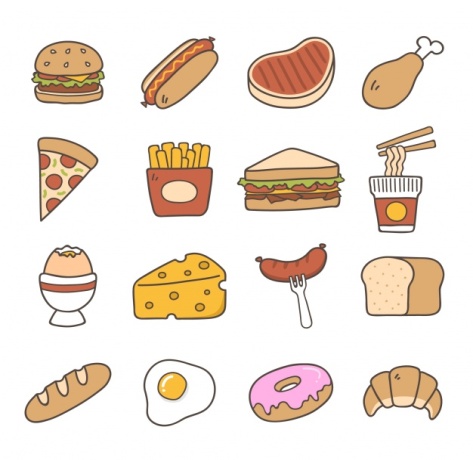 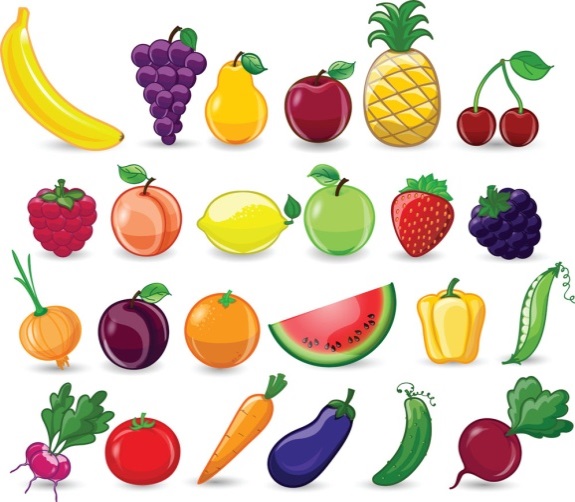 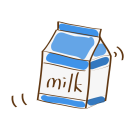 ★每月青菜、水果以應時產季隨機調配。★如遇特殊狀況，餐點會進行調整，本園不另行通知。★本園肉類食材採用國內在地牛肉、豬肉，向芬芳食品供應商採買。日期星期113.4.1-4.30113.4.1-4.30113.4.1-4.30113.4.1-4.30餐點類別檢核餐點類別檢核餐點類別檢核餐點類別檢核日期星期上午點心午餐午餐下午點心全榖根莖類豆魚肉蛋類蔬菜類水果類1一豆漿、水果豆漿、水果香菇滷肉、麻婆豆腐、時令青菜、海帶結大骨湯鹹粥2二豆漿、水果豆漿、水果洋蔥肉片、滷豆乾、時令青菜、味噌湯牛奶、麵包3三鮮奶、水果鮮奶、水果       校外教學~新莊貝兒絲樂園吻仔魚粥4四                       4/4-4/5 清明節連續假期                       4/4-4/5 清明節連續假期                       4/4-4/5 清明節連續假期                       4/4-4/5 清明節連續假期                       4/4-4/5 清明節連續假期                       4/4-4/5 清明節連續假期                       4/4-4/5 清明節連續假期                       4/4-4/5 清明節連續假期5五                       4/4-4/5 清明節連續假期                       4/4-4/5 清明節連續假期                       4/4-4/5 清明節連續假期                       4/4-4/5 清明節連續假期                       4/4-4/5 清明節連續假期                       4/4-4/5 清明節連續假期                       4/4-4/5 清明節連續假期                       4/4-4/5 清明節連續假期8一豆漿、水果豆漿、水果瓜仔肉、玉米粒炒毛豆、時令青菜、紫菜蛋花湯綠豆湯9二豆漿、水果豆漿、水果洋芋燒肉、滷油豆腐、時令青菜、玉米湯牛奶、麵包10三鮮奶、水果鮮奶、水果蕃茄雞肉燴飯、時令青菜、大黃瓜湯仙草蜜11四鮮奶、水果鮮奶、水果京醬肉絲、芹香三色干絲、時令青菜、味噌湯小魚粥12五豆漿、水果豆漿、水果炸醬麵、時令青菜、白菜肉片湯小湯圓紅豆湯15一豆漿、水果豆漿、水果滷肉飯、紅燒豆腐、時令青菜、味噌海帶芽湯玉米粥16二豆漿、水果豆漿、水果蔥爆肉片、蒜香海帶根、時令青菜、雙色蘿蔔湯小饅頭、麥茶17三鮮奶、水果鮮奶、水果高麗菜肉絲、香菇炒冬粉、時令青菜、玉米湯牛奶、蘇打餅乾18四鮮奶、水果鮮奶、水果香菇肉片、紅燒豆腐、時令青菜、雙色蘿蔔湯鹹粥19五豆漿、水果豆漿、水果肉燥麵、時令青菜、海帶芽湯牛奶、玉米片22一豆漿、水果豆漿、水果紅燒肉、蒜香素雞、時令青菜、大黃瓜湯鮪魚粥23二豆漿、水果豆漿、水果香菇肉燥、滷豆乾、時令青菜、蕃茄蛋湯甜豆花24三鮮奶、水果鮮奶、水果咖哩雞肉飯、時令青菜、味噌豆腐湯豆漿、吐司25四鮮奶、水果鮮奶、水果洋蔥炒肉片、滷油豆腐、時令青菜、菜頭湯蔬菜瘦肉粥26五                      2024母親節親子聯合闖關活動                      2024母親節親子聯合闖關活動                      2024母親節親子聯合闖關活動                      2024母親節親子聯合闖關活動                      2024母親節親子聯合闖關活動                      2024母親節親子聯合闖關活動                      2024母親節親子聯合闖關活動                      2024母親節親子聯合闖關活動29一豆漿、水果豆漿、水果紅燒肉、芹菜炒豆干、時令青菜、金針菇排骨湯糙米瘦肉粥30二鮮奶、水果鮮奶、水果蔬菜肉絲炒麵、時令青菜、味噌湯雞絲麵